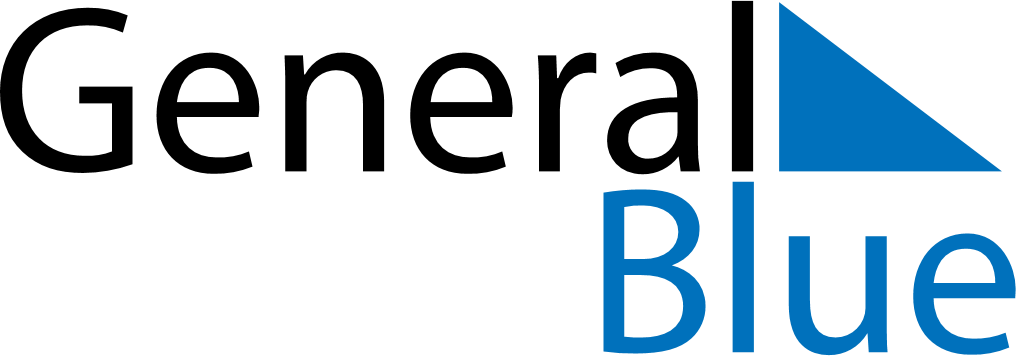 December 2018December 2018December 2018December 2018ReunionReunionReunionMondayTuesdayWednesdayThursdayFridaySaturdaySaturdaySunday1123456788910111213141515161718192021222223Abolition of Slavery2425262728292930Christmas Day31